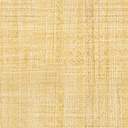 Quelques questions sur vos compétences actuelles et sur vos attentesNous vous remercions pour la confiance que vous nous accordez en vous inscrivant à la formation intitulée « Le crowdsourcing : plateformes, applications, algorithmes et perspectives de recherche ».Afin de répondre au mieux à vos attentes, nous sommes disposés à ajuster le contenu des cours et TD que nous vous proposerons. Pour ce faire, nous vous prions de compléter cette fiche et de la renvoyer au plus tôt à Mme Sihem Amer-Yahia, responsable scientifique et pédagogique du stage Sihem.Amer-Yahia@imag.fr .Qu’attendez-vous de cette formation ?Êtes-vous familiers avec le crowdsourcing ? En tant que worker ? en tant que requester ?Êtes-vous intéressés par les problèmes de modélisation et d’algorithmique liés au crowdsourcing ?Êtes-vous intéressés par l’étude de la transparence et la discrimination dans le crowdsourcing et les algorithmes en général ?Envisagez-vous d’utiliser/de développer une plateforme de crowdsourcing ? Si oui, dans quel but ?« Ce questionnaire est facultatif. Le destinataire de ces données est le responsable scientifique de la formation à laquelle vous êtes inscrit(e) ou préinscrit(e) ; elles lui permettront d’adapter au mieux le programme de la formation à vos attentes et à celles des autres stagiaires. Elles seront détruites à la fin du stage. Pour plus d’informations concernant l’utilisation de vos données personnelles, veuillez consulter la notice « Données personnelles » disponible sur notre site internet. »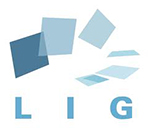 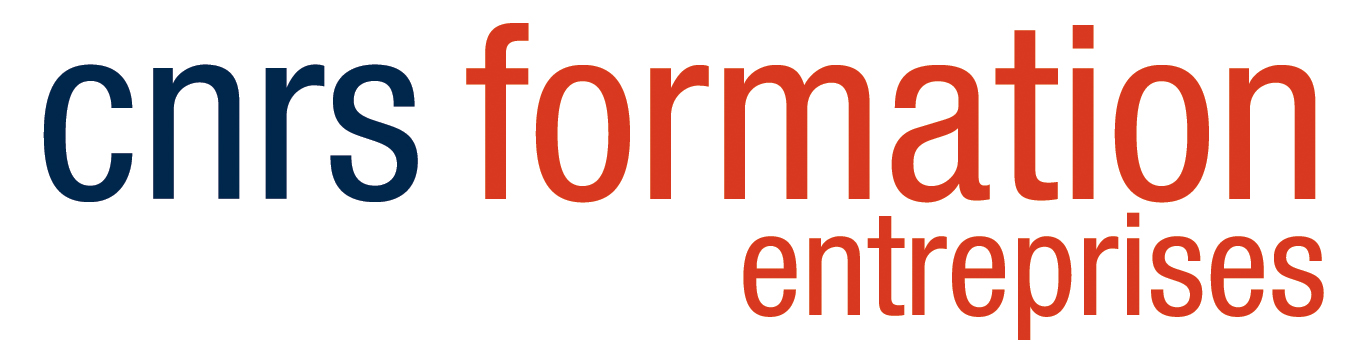 